家具制造行业企业挥发性有机物治理手册许昌市生态环境局许昌市细颗粒物和臭氧污染协同防控“一市一策”驻点跟踪研究工作组前言挥发性有机物(VOCs)指参与大气光化学反应的有机化合物，即在标准状况下，饱和蒸汽压较高、沸点较低(50—260℃)、易挥发的有机化合物。VOCs是大气环境中臭氧和颗 粒物的重要前体物，显著影响人体呼吸系统、神经系统、新陈代谢等功能。VOCs治理是全面落实大气污染防治，有效提升空气质量的重要手段，也是“十四五”大气环境质量的约束性指标。家具制造行业是VOCs的重要排放源，原辅料具有种类多样、VOCs成分复杂。生产过程涉及多个VOCs排放环节、密闭操作难度较大，往往需要借助集气罩等装置进行VOCs废气收集。与此同时，原辅料和生产工艺随产品变化，排放的VOCs组分、浓度和废气量也发生变化，这就要求企业末端治理措施满足目标工序VOCs组分的有效处理。为了高效开展家具制造行业企业挥发性有机物治理，切实改善城市空气质量，实现细颗粒物和臭氧污染的协同防控，许昌市生态环境局和“一市一策”驻点跟踪研究工作组基于2021-2022 年家具制造行业企业现场帮扶经验，组织行业专家编制了家具制造行业挥发性有机物治理手册。本手册旨在指导管理部门和企业管理人员开展VOCs治理排查和自查，提升企业管理人员环保认知和污染物治理水平，促进全行业减排，实现大气污染防治区域联防联控。目录1. 手册适用范围2. 原辅料VOCs含量与VOCs排放限值3. 主要生产工艺与产排污环节4. VOCs物料管理与替代5. 生产过程管理6. 末端治理7. 监测监控8. 台账记录9. 行业企业常见问题示例 10.参考文件1.  手册适用范围家具制造业包括木质家具制造、竹藤家具制造、金属家具制造、塑料家具制造以及其他家具制造。主要涉及《国民经济行业分类》（GB/T4757-2017）中规定的家具制造业（C21）。2.  原辅料VOCs含量与VOCs排放限值表1  家具制造业原辅材料VOCs含量限值表2  挥发性有机物排放浓度标准3.  主要生产工艺与产排污环节家具制造业VOCs排放主要来自含VOCs原辅材料的储存、调配、转移输送，以及施胶（拼接、封边、贴皮等）、发泡、涂饰、流平、干燥、清洗等工序和含VOCs危险废物的储存。不同工序VOCs来源如下图所示。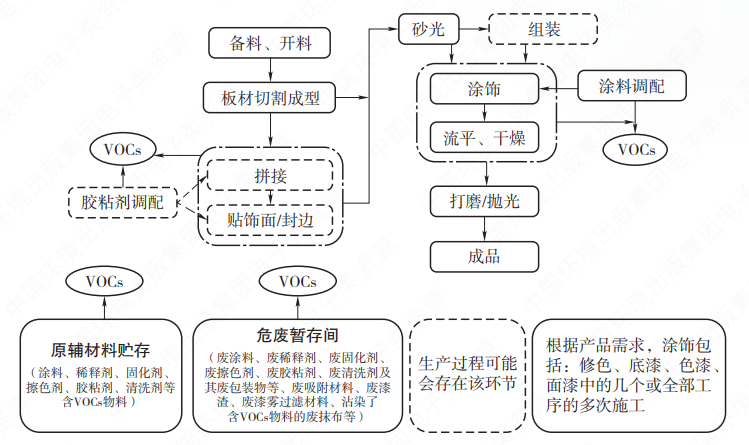 图1  木质家具制造生产工艺流程与VOCs排放环节示意图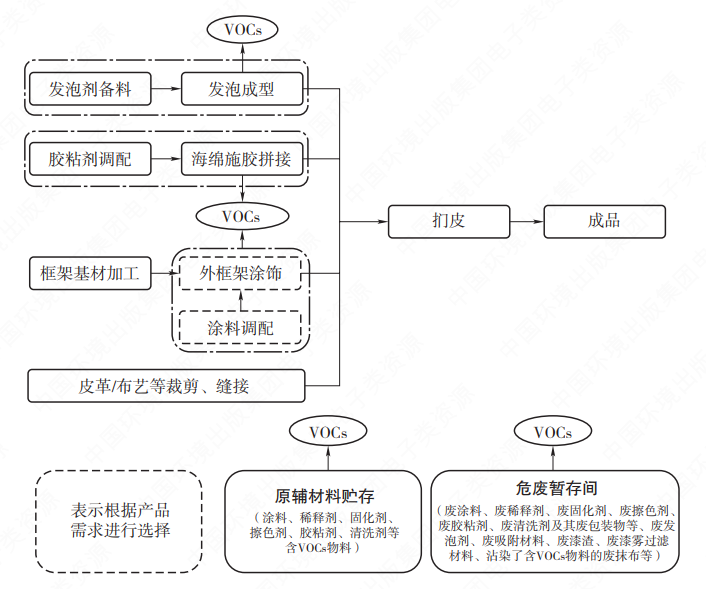 图2  软体家具制造生产工艺流程与VOCs排放环节示意图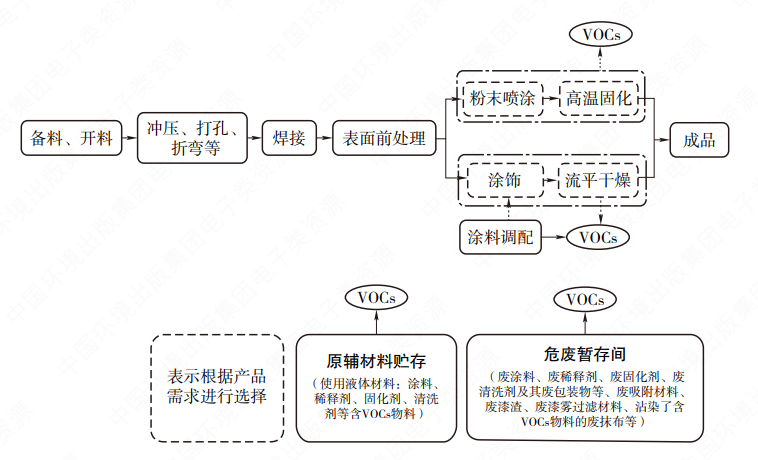 图3  金属家具制造生产工艺流程与VOCs排放环节示意图4. VOCs物料管理与替代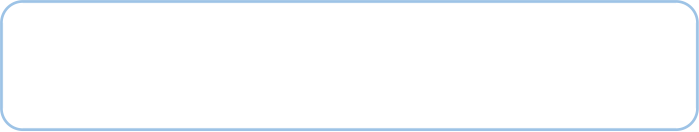 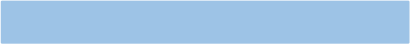 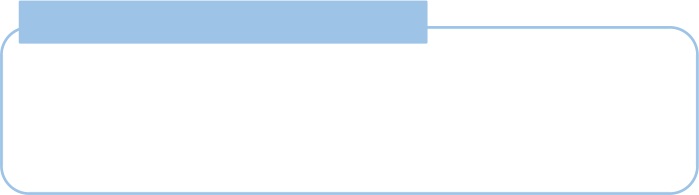 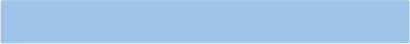 鼓励木质家具制造推广使用水性、辐射固化、粉末等低VOCs含量涂料；金属家具制造推广使用粉末等低VOCs含量涂料；软体家具制造推广使用水基型低VOCs含量胶粘剂。家具制造业低VOCs含量原辅料VOCs含量限值 (见下表)。表3  家具制造业低VOCs含量原辅材料VOCs含量限值5. 生产过程管理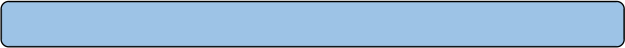 管理要求：（1）涉及VOCs物料使用的所有工序应采用密闭设备或在密闭负压空间操作 (无法密闭的应采取局部气体收集措施，如加墨时采用漏斗或软管等接驳工具)，废气应排至 VOCs废气收集处理系统。（2）载有 VOCs 物料的设备及其管道在开停工（车）、 检维修和清洗时，应在退料阶段将残存物料退净，并用密闭容器盛装，退料过程废气应排至 VOCs 废气收集处理系统；清洗及吹扫过程排气应排至VOCs 废气收集处理系统。（3）企业厂区内 (厂房外) 和边界VOCs组分浓度限制见本手册第2部分。废气收集设施要求：VOCs废气收集系统应与生产设备同步运行，VOCs废气收集处理系统发生故障或检修时，应及时停止生产设备，封闭敞开的料槽；生产设备无法停止的应采取应急措施。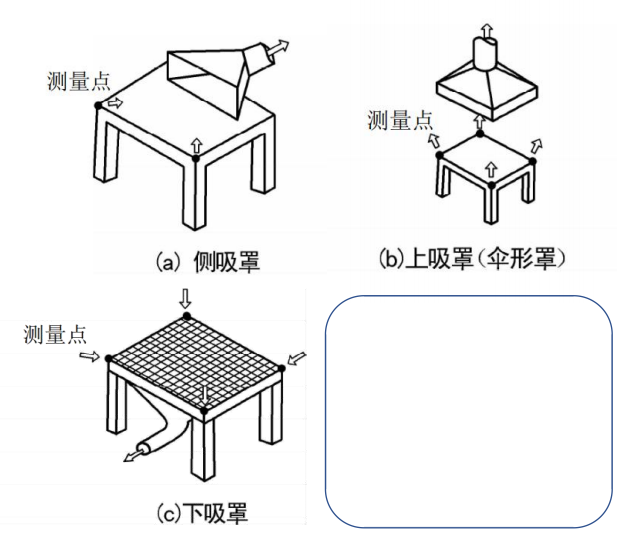 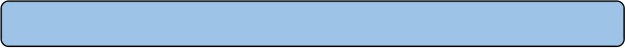 管理要求：（1）车间或生产设施排气筒有组织排放VOCs及其组分浓度和排放速率限值见本手册第2部分。（2）车间或生产设施排气中NMHC初始排放速率≥2 kg/h时，配置的VOCs处理设施处理效率不应低于80% ；采用的原辅材料符合国家有关低VOCs含量产品规定的除外。排气筒高度不得低于15米。（3）所有治理设施应制定操作规程，明确各项运行参数， 实际运行参数应与操作规程一致。使用吸附技术治理挥发性有机物时， 应记录吸附剂的使用/更换量、更换/再生周期、操作温度应满足设计参数的要求， 更换的吸附材料按危险废物处置；采用废气燃烧设施治理挥发性有机物时，应按设计温度运行，并安装燃烧温度连续监控系统； 使用催化氧化设施治理挥发性有机物时，应记录催化氧化温度、催化剂用量、催化剂种类、更换周期。6.  末端治理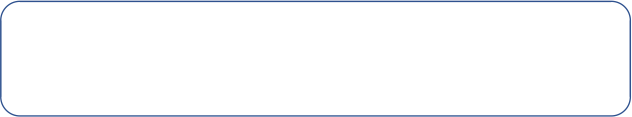 表4  家具制造业VOCs末端治理技术7.  监测监控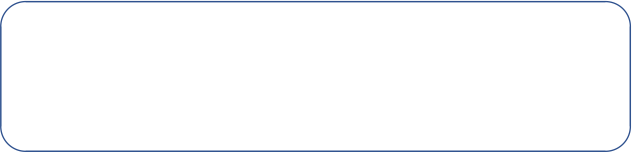 表5  挥发性有机废气监测点位 、指标和最低监测频次8.  台账记录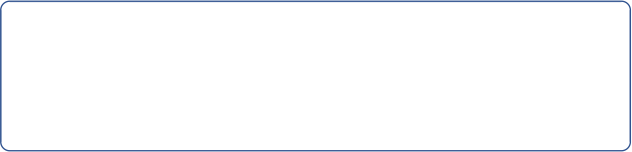 表6  台账记录要求9.  行业企业常见问题示例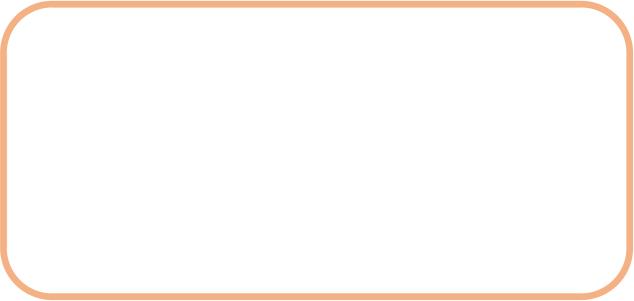 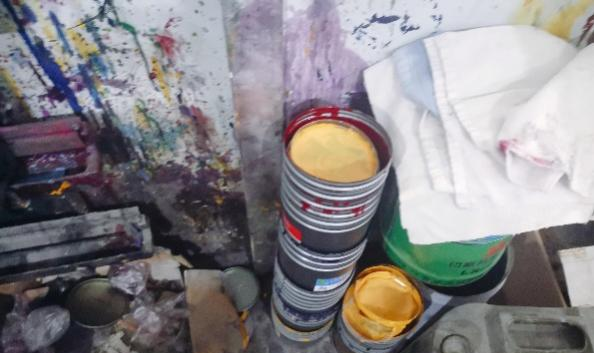 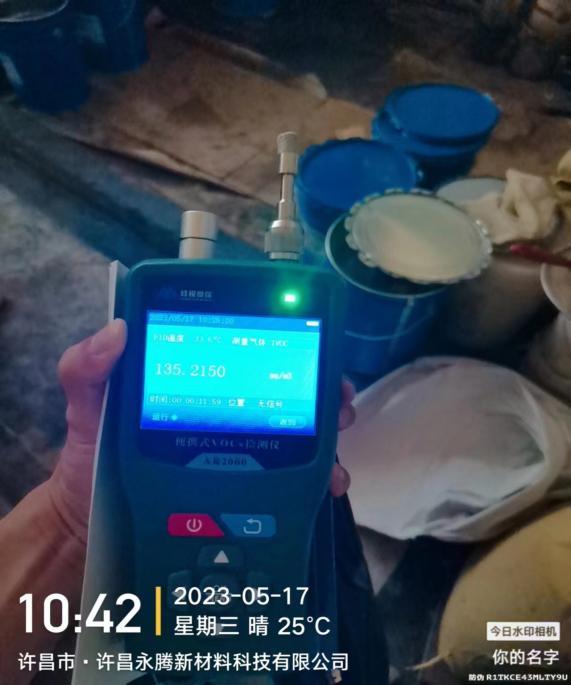 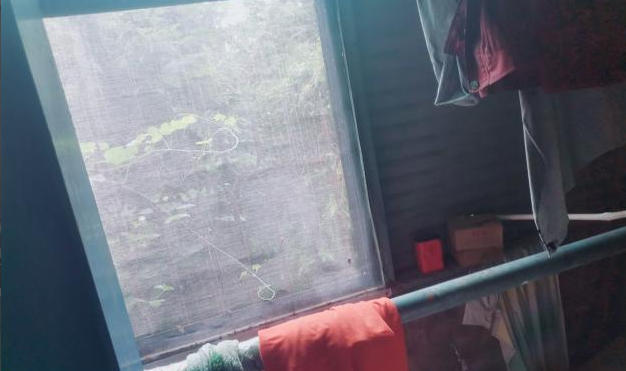 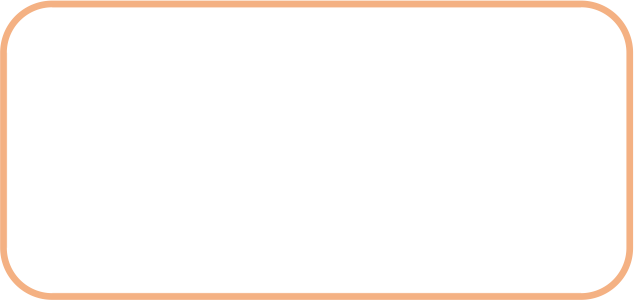 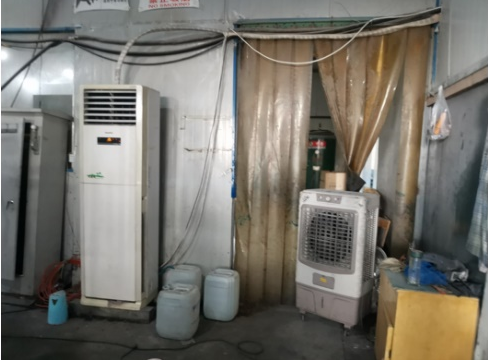 10. 参考文件①《中华人民共和国大气污染防治法》②《家具制造工业污染防治可行技术指南》(HJ 1180-2021)③《挥发性有机物无组织排放控制标准》( GB 37822-2019)④《排污许可证申请与核发技术规范 家具制造工业》( HJ 1027- 2019)⑤《工业涂装工序挥发性有机物污染防治技术规范》(DB41/ 1946-2020)⑥《挥发性有机物治理实用手册 (第二版) 》⑦《重点行业企业挥发性有机物现场检查指南 (试行) 》⑧《室内装饰装修材料内墙涂料中有害物质含量限值》(GB 18582—2008)⑨《胶粘剂挥发性有机化合物限量》(GB 33372-2020)⑩《清洗剂挥发性有机化合物含量限值》  (GB 38508-2020)⑪《工业防护涂料中有害物质限量》  (GB 30981-2020)⑫《低挥发性有机化合物含量涂料产品技术要术》  (GB/T 38597-2020)⑬《环境工程设计文件编制指南》(HJ 2050-2015)⑭《排污单位环境管理台账及排污许可证执行报告技术规范总 则 (试行) 》(HJ944-2018)原辅材料类别主要产品类型主要产品类型限量值粉末木器涂料///辐射固化木器涂料（含腻子）水性水性≤250 g/L辐射固化木器涂料（含腻子）非水性非水性≤420 g/L水性木器涂料（含腻子）色漆色漆≤250 g/L水性木器涂料（含腻子）清漆清漆≤300 g/L溶剂型木器涂料（含腻子）聚氨酯类面漆[光泽≥80]单位值≤550 g/L溶剂型木器涂料（含腻子）聚氨酯类面漆[光泽＜80]单位值≤650 g/L溶剂型木器涂料（含腻子）聚氨酯类底漆≤600 g/L溶剂型木器涂料（含腻子）硝基类硝基类≤700 g/L溶剂型木器涂料（含腻子）醇酸类醇酸类≤450 g/L溶剂型木器涂料（含腻子）不饱和聚酯类不饱和聚酯类≤420 g/L水基清洗剂//≤50 g/L半水基清洗剂//≤300 g/L有机溶剂清洗剂//≤900 g/L水基型胶粘剂聚乙酸乙烯酯类聚乙酸乙烯酯类≤100 g/L水基型胶粘剂橡胶类橡胶类≤100 g/L水基型胶粘剂聚氨酯类聚氨酯类≤50 g/L水基型胶粘剂醋酸乙烯-乙烯共聚乳液类醋酸乙烯-乙烯共聚乳液类≤50 g/L水基型胶粘剂丙烯酸酯类丙烯酸酯类≤50 g/L水基型胶粘剂其他其他≤50 g/L本体型胶粘剂有机硅类有机硅类≤100 g/L本体型胶粘剂MS类MS类≤50 g/L本体型胶粘剂聚氨酯类聚氨酯类≤50 g/L本体型胶粘剂聚硫类聚硫类≤50 g/L本体型胶粘剂环氧树脂类环氧树脂类≤50 g/L本体型胶粘剂α-氰基丙烯酸类α-氰基丙烯酸类≤20 g/L本体型胶粘剂热塑类热塑类≤50 g/L本体型胶粘剂其他其他≤50 g/L溶剂型胶粘剂氯丁橡胶类氯丁橡胶类≤600 g/L溶剂型胶粘剂苯乙烯-丁二烯-笨乙烯嵌段共聚物橡胶类苯乙烯-丁二烯-笨乙烯嵌段共聚物橡胶类≤500 g/L溶剂型胶粘剂聚氨酯类聚氨酯类≤400 g/L溶剂型胶粘剂丙烯酸类丙烯酸类≤510 g/L溶剂型胶粘剂其他其他≤400 g/L排放方式监测/监控 位置污染物项目浓度限制 (mg/m3 )备注无组织 排放企业厂房 外非甲烷总烃61小时平均浓度无组织 排放企业厂房 外非甲烷总烃20任意一次浓度无组织 排放企业边界 及周边苯0.1/无组织 排放企业边界 及周边甲苯与二甲 苯合计0.4/有组织 排放车间或生产设施排气筒苯0.5速率限值0.1 kg/h有组织 排放车间或生产设施排气筒甲苯与二甲 苯合计8速率限值0.5 kg/h有组织 排放车间或生产设施排气筒非甲烷总烃40速率限值1.0 kg/h•   盛装VOCs物料（涂料、固化剂、稀释剂、胶粘剂、清洗剂等）的容器或包装袋在非取用状态时需要加盖、封口、保持密闭；•   盛装过VOCs物料的容器或包装袋需要加盖、封口、保持密闭；•   盛装VOCs物料的容器或包装袋是否存放于室内，或有雨棚、 遮阳和防渗设施的专用场地；•   VOCs物料储库、料仓是否为密闭空间。•   液态VOCs物料应采用密闭管道输送；•   液态VOCs物料应采用密闭管道输送，采用非管道输送方式转移液态VOCs物料时，应采用密闭容器、罐车；粉状、粒状 VOCs 物料应采用气力输送设备、管状带式输送机、螺旋输送机等密闭输送方式，或者采用密闭的包装袋、容器或罐车进行物料转移。原辅材料类别主要产品类型主要产品类型限量值粉末涂料///无溶剂涂料//≤60 g/L辐射固化涂料金属基材与塑胶基材喷涂≤350 g/L辐射固化涂料金属基材与塑胶基材其他≤100 g/L辐射固化涂料木质基材水性≤200 g/L辐射固化涂料木质基材非水性≤100 g/L水性木器涂料色漆色漆≤220 g/L水性木器涂料清漆清漆≤270 g/L水基清洗剂//≤50 g/L半水基清洗剂//≤100 g/L水基型胶粘剂聚乙酸乙酯类聚乙酸乙酯类≤100 g/L水基型胶粘剂橡胶类橡胶类≤100 g/L水基型胶粘剂聚氨酯类聚氨酯类≤50 g/L水基型胶粘剂醋酸乙烯-乙烯共聚乳液类醋酸乙烯-乙烯共聚乳液类≤50 g/L水基型胶粘剂丙烯酸酯类丙烯酸酯类≤50 g/L水基型胶粘剂其他其他≤50 g/L本体型胶粘剂有机硅类有机硅类≤100 g/L本体型胶粘剂MS类MS类≤50 g/L本体型胶粘剂聚氨酯类聚氨酯类≤50 g/L本体型胶粘剂聚硫类聚硫类≤50 g/L本体型胶粘剂环氧树脂类环氧树脂类≤50 g/L本体型胶粘剂α-氰基丙烯酸类α-氰基丙烯酸类≤20 g/L本体型胶粘剂热塑类热塑类≤50 g/L本体型胶粘剂其他其他≤50 g/L工序预防技术治理技术技术适用条件开料、 机加工、 金属焊接工序/①旋风除尘技术+②袋式除尘技术适用于开料、机加工、 金属焊接等工序。中旋风除尘可作为预处理技术；袋式除尘技术需定期清理或更换滤袋漆面打磨工序/袋式除尘技术/滤筒除尘技术适用于漆面打磨工袋式除尘技术需定期清理或更换滤袋；滤筒除尘技术需定期清理或更换滤筒涂装工序/①湿式除尘技术+②干式过滤技术+③吸附法VOCs治理技术+④燃烧法VOCs治理技术适用于使用溶剂型涂料的家具制造企业或集中式喷漆工厂的喷涂、 干燥等工序。 典型治理技术路线为：①湿式除尘+干式过滤+活性炭吸+CO/RCO；②湿式除尘+干式过滤+转轮吸附+CO/RCO涂装工序水性涂料替代技术①干式过滤技术+②吸附法VOCs治理技术适用于木质家具和竹藤家具等的喷涂、 干燥等工序。典型治理技术路线为干式过滤+活性炭吸附。后期维护需定期清理或更换过滤材料，根据污染物处理量、处理要求等定时再生或更换吸附材料涂装工序①水性涂料替代技术+②自动喷涂技术①干式过滤技术+②吸附法VOCs治理技术适用于木质家具和竹藤家具等的喷涂、 干燥等工序。自动喷涂替代人工喷涂后VOCs产生浓度会增加，但涂料利用率可提高， VOCs产生总量可减少。典型治理技术路线为干式过滤+活性炭吸附。后期维护需定期清理或更换过滤材料， 根据污染物处理量、 处理要求等定时再生或更换吸附材料涂装工序①粉末涂料替代技术+②静电喷涂技术①旋风除尘技术+②袋式除尘技术/滤筒除尘技术适用于金属家具和适宜的板式家具的喷涂工序。 其中旋风除尘可作为预处理技术； 袋式除尘技术需定期清理或更换滤袋； 滤筒除尘技术需定期清理或更换滤筒涂装工序①UV固化涂料替代技术+②辊涂/淋涂技术①干式过滤技术+②吸附法VOCs治理技术适用于表面平整、 尺寸适中的板式家具的辊涂/淋涂工序。 其中水性UV固化涂料需采用吸附法VOCs治理技术， 典型治理技术路线为活性炭吸附技术， 后期维护需根据污染物处理量、 处理要求等定时再生或更换吸附材料；采用无溶剂UV固化涂料若满足排放标准可不采用末端治理技术施胶工序水性胶粘剂替代技术/适用于木质家具、竹藤家具和软体家具的拼板、拼接、封边、贴饰面、组装等工序施胶工序固体热熔胶替代技术/适用于木质家具的封边、贴饰面等工序废气来源监测点位监测指标监测频次监测频次废气来源监测点位监测指标重点管理简化管理基材加工车间废气车间及生产设施对应排放口颗粒物1次/年1次/年打磨废气车间及生产设施对应排放口颗粒物1次/年1次/年金属喷粉离心旋风除尘器车间及生产设施对应排放口颗粒物1次/年1次/年涂装或施胶车间/生产线车间及生产设施对应排放口挥发性有机物1次/半年1次/年涂装或施胶车间/生产线车间及生产设施对应排放口笨、甲苯、二甲苯、甲醛1次/半年1次/年涂装或施胶车间/生产线车间及生产设施对应排放口颗粒物1次/半年1次/年塑料家具热塑/注塑/挤塑车间车间及生产设施对应排放口颗粒物、挥发性有机物1次/年1次/年监测点位监测频次含VOCs物料 情况含 VOCs原辅材料 (涂料、固化剂、稀释剂、胶粘剂、清洗剂等) 名称及其 VOCs 含量，  采购量、 使用量、 库存量，含VOCs原辅材料回收方式及回收量等。生产设施运行管理•  不同工艺类型主要产品产量；•  生产设施运行开始、停止时间。污染治理设施 运行管理• 废气收集与处理设施运行参数 (设施类型、进出口 风量、治理效率、排放口高度等) 和启停机时间；•  废气处理设施相关耗材 (吸收剂、  吸附剂、 催化剂、 蓄热体等) 购买处置记录。非正常工况治理设施名称及编号、起止时间、污染物排放浓度、非正常原因、应对措施、是否报告等。废气监测情况• 有组织和无组织废气检测报告，包括废气处理设施 进出口的监测数据 (废气量、 浓度、 温度、 含氧 量等) ；• 废气排放的污染物监测种类和连续的在线监测数据3. 车间生产中废油墨桶、抹布、手套，随意堆放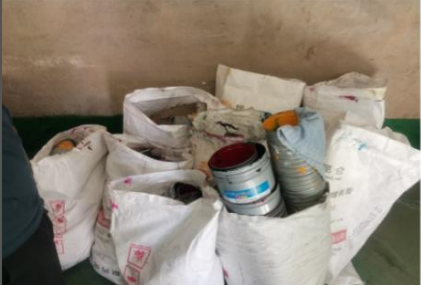 4. 废气收集系统老化、过高、过远等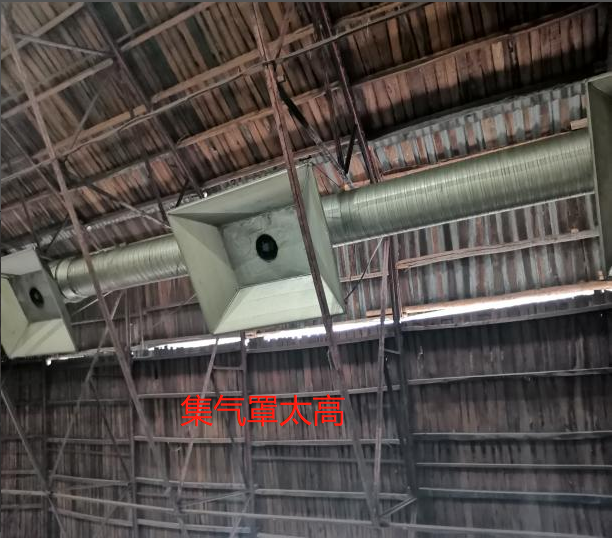 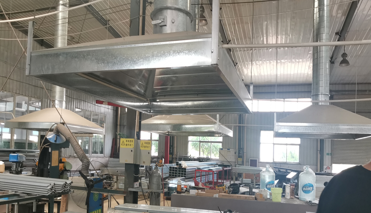 5.废气收集管道破损、采样口设计不规范等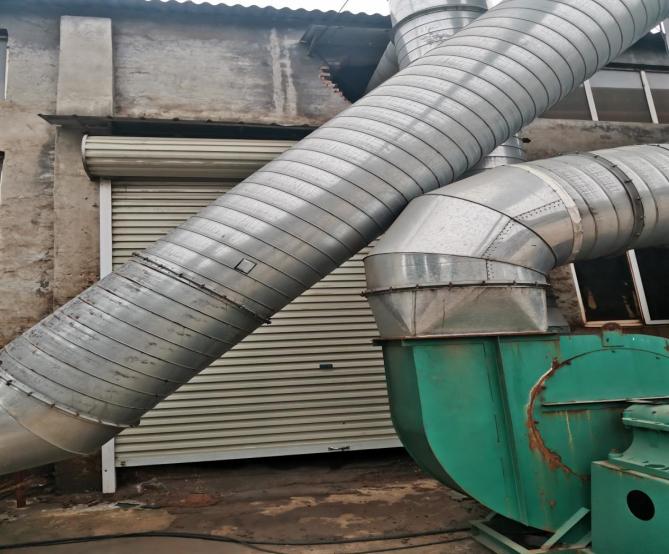 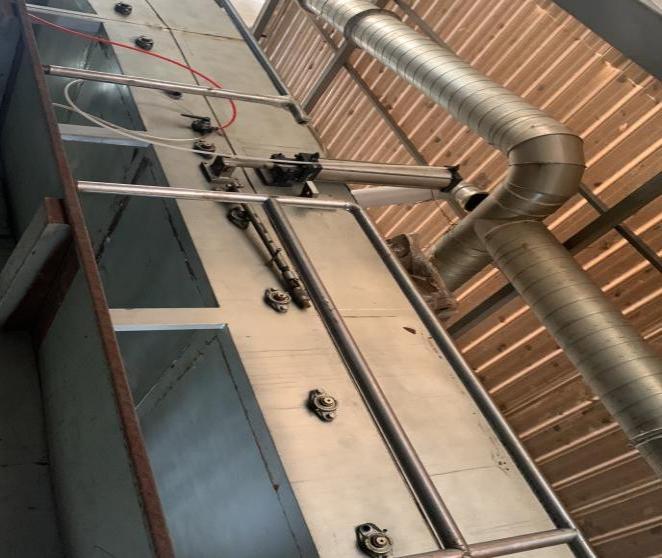 6. 废气处理设施未及时维护、更换活性炭等耗材，活性炭填充量不足、质量不达标等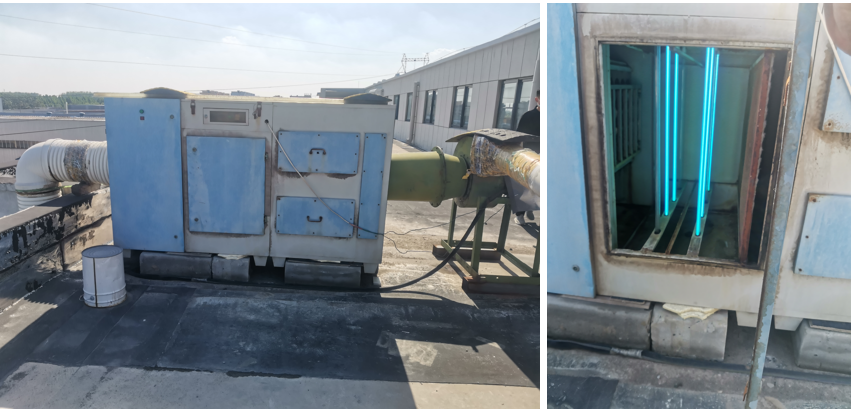 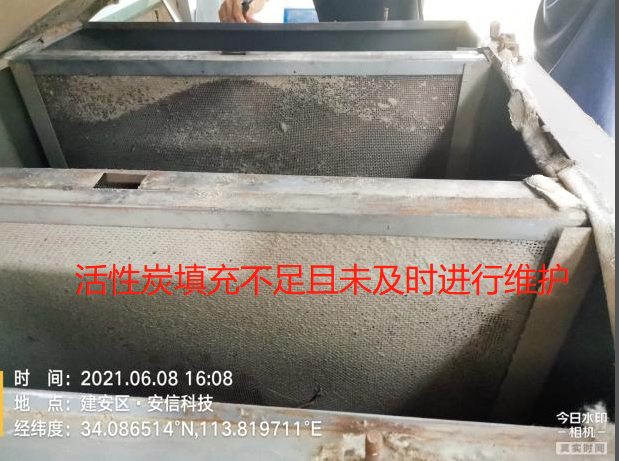 